              MID-YEAR PROGRESS REPORT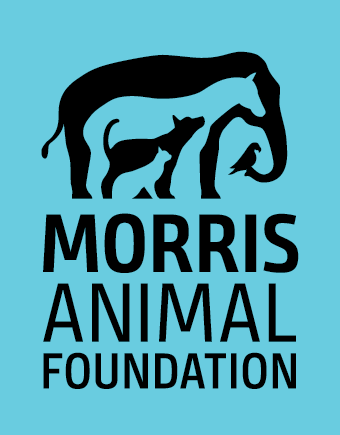 Note: Any portion of the report may be shared with donors unless confidentiality is specifically requested by the PI. Grant ID and Title of Project:Principal Investigator (or Fellow and Mentor), Suffix(es) and Organization Date of report:Briefly describe the progress made toward the study’s goals and objectives (2-3 sentences). If no progress has been made, please explain.Lay language update - This portion of the report may be shared with Foundation stakeholders (e.g., donors, veterinarians) (2-3 sentences each). Summarize the hypothesis and objectives of your project. Which objectives have you completed to date?What work is planned during the next 6-12 months?Note any problems you’ve encountered and solutions to those problems.For Fellowship Training awards, please provide a brief update on the training received through this project (during this period) as well as any additional training opportunities you have had.  Is there anything the Foundation needs to be notified of at this time relevant to the study’s progress?Note: any change in the study’s objectives, budget, personnel or timeline requires advance approval by Morris Animal Foundation. To request a study change or extension, please complete a Request for Study Change form (Click Here) and include it with your report. Describe any “successes” the study has experienced during this period. If you have preliminary results to report that directly benefit a specific patient or population, please do so here. The Foundation also appreciates stories of how studies contribute to a researcher’s professional growth.